ПРОТОКОЛпубличного слушания по проекту решенияСобрания депутатов   Малотаябинского сельского поселенияЯльчикского района Чувашской Республики деревня Малая Таяба                                                                                 22.09.2021 г.                                Председатель – Петров Валерий Владимирович– глава Малотаябинского сельского поселения Яльчикского района;Секретарь – Ильина Лариса Николаевна – заместитель главы администрации Малотаябинского сельского поселения; Присутствуют: жители Малотаябинского сельского поселения Яльчикского района Чувашской Республики – 30.ПОВЕСТКА ДНЯ:1. Рассмотрение проекта решения Собрания депутатов Малотаябинского сельского поселения Яльчикского района Чувашской Республики "О внесении изменений в Устав Малотаябинского сельского поселения Яльчикского района Чувашской Республики".СЛУШАЛИ:Главу Малотаябинского сельского поселения Малотаябинского сельского поселения Яльчикского района Петрова В.В. Он ознакомил с проектом Решения Собрания депутатов Малотаябинского сельского поселения Яльчикского района Чувашской Республики «О внесении изменений в Устав Малотаябинского сельского поселения Яльчикского района», обнародованным (опубликованным) в Информационном бюллетене «Вестник   Малотаябинского сельского поселения Яльчикского района Чувашской Республики» от 19.08.2021 года №33.ВЫСТУПИЛ: Галкин В.И. – депутат Собрания депутатов Малотаябинского сельского поселения Яльчикского района Чувашской Республики, который предложил одобрить проект Решения Собрания депутатов Малотаябинского   сельского поселения Яльчикского района Чувашской Республики РЕШИЛИ: Рекомендовать Собранию депутатов принять изменения в Устав Малотаябинского сельского поселения Яльчикского района Чувашской Республики.Решение принято. Проголосовало: за – 30 человек,                            против – нет,	                          воздержавшихся – нет.Председатель собрания                                                                  В.В. Петров     Секретарь                                                                                        Л.Н. ИльинаИнформационный бюллетень «Вестник Малотаябинского сельского поселения Яльчикского района»отпечатан в администрации Малотаябинского сельского поселения Яльчикского района Чувашской РеспубликиАдрес: д.Малая Таяба, ул. Новая, д.17                                 Тираж  10 экз.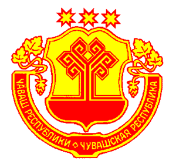 Информационный бюллетеньВестник Малотаябинского сельского поселения Яльчикского районаУТВЕРЖДЕНРешением Собрания депутатов Малотаябинского сельского поселения Яльчикского района№ 2/5 от “01” февраля 2008г.№35“23” сентября 2021г.